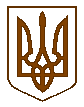 Білокриницька   сільська   радаРівненського   району    Рівненської    області(шоста чергова сесія восьмого скликання)РІШЕННЯ07 червня 2021 року 				                                                    №211Про затвердження технічної документації із землеустрою щодо встановлення (відновлення) меж земельної ділянки в натурі (на місцевості)громадянці Козлюк Валентині ВолодимирівніРозглянувши заяву громадянки Козлюк Валентини Володимирівни про затвердження технічної документації із землеустрою щодо встановлення (відновлення) меж земельної ділянки в натурі (на місцевості) для будівництва і обслуговування житлового будинку, господарських будівель і споруд (присадибна ділянка) в с. Гориньград Перший та керуючись статтями 121, 125, 126, 186 Земельного кодексу України, статтею 26 Закону України “Про місцеве самоврядування в Україні”, за погодженням постійної комісії з питань архітектури, містобудування, землевпорядкування та екологічної політики, сесія Білокриницької сільської радиВИРІШИЛА:Затвердити технічну документацію із землеустрою щодо встановлення (відновлення) меж земельної ділянки в натурі (на місцевості) громадянці Козлюк Валентині Володимирівні для будівництва і обслуговування житлового будинку, господарських будівель і споруд (присадибна ділянка) площею  (кадастровий номер 5624689800:10:030:0259), в межах с. Гориньград Перший на території Білокриницької сільської ради Рівненського району Рівненської області.Передати громадянці Козлюк Валентині Володимирівні земельну ділянку у власність для будівництва і обслуговування житлового будинку, господарських будівель і споруд (присадибна ділянка) площею  (кадастровий номер 5624689800:10:030:0259), розташовану в межах с.Гориньград Перший на території Білокриницької сільської ради Рівненського району Рівненської області.3.  Громадянці Козлюк Валентині Володимирівні:     - здійснити державну реєстрацію права власності у Державному реєстрі            речових прав на нерухоме майно та їх обтяжень;     - земельну ділянку використовувати за цільовим призначенням, з дотриманням вимог статей 91, 103 Земельного кодексу України та інших нормативно-правових актів.Контроль за виконанням даного рішення покласти на постійну комісію з питань архітектури, містобудування, землевпорядкування та екологічної політики сільської ради.Сільський голова                                                                          Тетяна ГОНЧАРУК